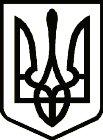 УкраїнаНОВГОРОД – СІВЕРСЬКА МІСЬКА РАДАЧЕРНІГІВСЬКОЇ ОБЛАСТІ(шістнадцята сесія VII скликання)РІШЕННЯ27 січня  2017 року                                                                                      № 281             Про затвердження Порядку розміщення тимчасових споруд для здійснення підприємницької діяльності в місті Новгород-Сіверський   	Відповідно до ст.26 Закону України "Про місцеве самоврядування в Україні", Закону України "Про регулювання містобудівної діяльності", Земельного кодексу України, «Про затвердження Порядку розміщення тимчасових споруд для провадження підприємницької діяльності, затвердженого наказом Міністерства регіонального розвитку, будівництва та житлово-комунального господарства України від 21.10.11 №244, міська рада ВИРІШИЛА:1. Затвердити Порядок розміщення тимчасових споруд для здійснення підприємницької діяльності в м. Новгород-Сіверський ( додається ).2. Затвердити форму Типового договору встановлення особистого строкового сервітуту щодо земельної ділянки під розміщення тимчасової споруди для провадження підприємницької діяльності ( додається ).3. Вважати таким, що втратило чинність рішення 15-ої сесії міської ради VI скликання від 07 червня 2012 року «Про затвердження Положення про розміщення тимчасових споруд для впровадження підприємницької діяльності на території міста Новгород-сіверський»4. Контроль за виконанням цього рішення покласти на постійну комісію з питань планування, бюджету та комунальної власності міста.Міський голова                                                                                     О. Бондаренко  